T.C.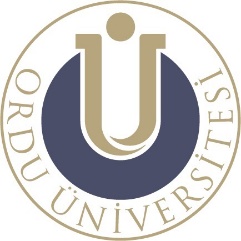 ORDU ÜNİVERSİTESİGÜZEL SANATLAR FAKÜLTESİ DEKANLIĞINAFakülteniz …………………………………………….. Bölümü …….. sınıf ……………….… nolu öğrencisiyim.  Aşağıda belirtmiş olduğum sebepten dolayı ……..yarıyıl kaydımın dondurulması konusunda bilgilerinizi ve gereğini arz ederim. 		   …/…/20….Adres		:						Adı-Soyadı	:	Mail adresi	:						İmza		:		Tel		:									T.C. Kimlik Numarası:Bir yıl ara vermek istiyorsanız güz ve bahar’ı işaretleyiniz Diğer nedenleri açıklayınız;*Öğrenci mazeretini kanıtlayıcı belge ile birlikte dilekçesini öğrenci işlerine teslim eder.**Kayıt Dondurma talepleri dilekçe ve ekleriyle birlikte ders kaydı/kayıt yenileme süresinden önce bağlı olduğu birime yapılması esastır. Ani ve beklenmedik durumlar dışında bu süreler bittikten sonra yapılacak başvurular işleme konulmaz. Kayıt Dondurma işleminin süresinden önce iptali için de aynı sürecin izlenmesi esastır.Kayıt Dondurma NedeniÖğretim YılıYarıyılıYarıyılı      Sağlık nedeni ile20….-20……GüzBahar      Ekonomik nedeni ile20….-20……GüzBahar      Diğer nedenlerle20….-20……GüzBahar